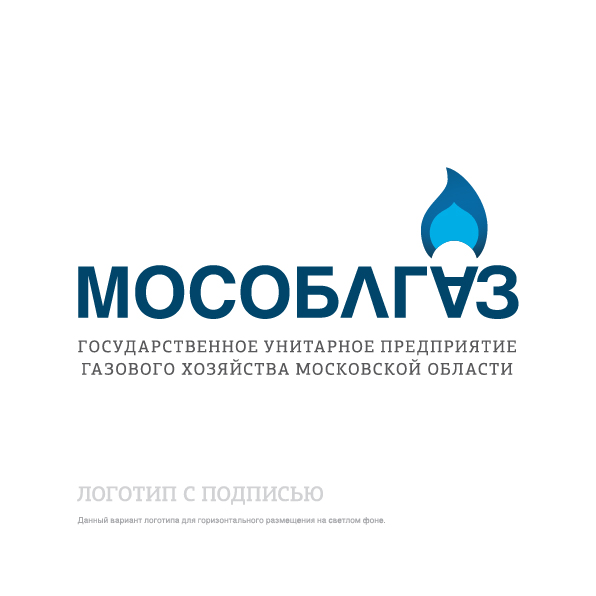 О безопасной эксплуатации внутридомового   и внутриквартирного газового оборудования     Законодательство РФ запрещает поставку природного газа при отсутствии у абонента договора о техническом обслуживании и ремонте внутридомового и внутриквартирного газового оборудования.     В соответствии со статьей 210 Гражданского кодекса Российской Федерации и статьей 30 Жилищного кодекса Российской Федерации собственник несет бремя содержания принадлежащего ему имущества.     Порядок заключения, исполнения, изменения и прекращения договоров о техническом обслуживании и ремонте внутридомового (ВДГО) и внутриквартирного (ВКГО) газового оборудования установлен Правилами пользования газом в части обеспечения безопасности при использовании и содержании внутридомового и внутриквартирного газового оборудования при предоставлении коммунальной услуги по газоснабжению, утвержденными постановлением Правительства РФ от 14.05.2013 № 41 О.    Отсутствие договора о техническом обслуживании внутридомового и внутриквартирного газового оборудования создает угрозу возникновения аварийной ситуации и является основанием для приостановления исполнения обязательств по поставке газа (отключению от газоснабжения).     ГУП МО «Мособлгаз» напоминает о необходимости заключить договор на техническое обслуживание внутриквартирного газового оборудования (газовые плиты, колонки, котлы) со специализированными организациями, имеющими обученный персонал и опыт работы по техническому обслуживанию внутриквартирного газового оборудования.